ТЕРРИТОРИАЛЬНАЯ ИЗБИРАТЕЛЬНАЯ КОМИССИЯ КАЛЯЗИНСКОГО РАЙОНАПОСТАНОВЛЕНИЕО кандидатурах для исключения из резерва состава участковой избирательной  комиссии  избирательного участка № 323 Калязинского района Тверской областиНа основании пункта 9 статьи 26, пункта 51 статьи 27 Федерального закона «Об основных гарантиях избирательных прав и права на участие в референдуме граждан Российской Федерации», пункта 25 Порядка формирования резерва составов участковых комиссий и назначения нового члена участковой комиссии из резерва составов участковых комиссий, утвержденного постановлением ЦИК России от 5 декабря 2012 года № 152/1137-6, статьи 22 Избирательного кодекса Тверской области от 07.04.2003 № 20-ЗО,  территориальная избирательная комиссия Калязинского района постановляет:Предложить для исключения из резерва состава участковой избирательной комиссии избирательного участка № 323 Калязинского района Тверской области следующую кандидатуру (см.приложение).Направить настоящее постановление в избирательную комиссию Тверской области.Разместить настоящее постановление на сайте территориальной избирательной комиссии Калязинского района в информационно-телекоммуникационной сети «Интернет».Контроль за исполнением настоящего постановления возложить на председателя территориальной избирательной комиссии Калязинского района М.Н. Емельянову.Список кандидатур для исключения из резерва составов участковых комиссий Калязинского района
 Тверской области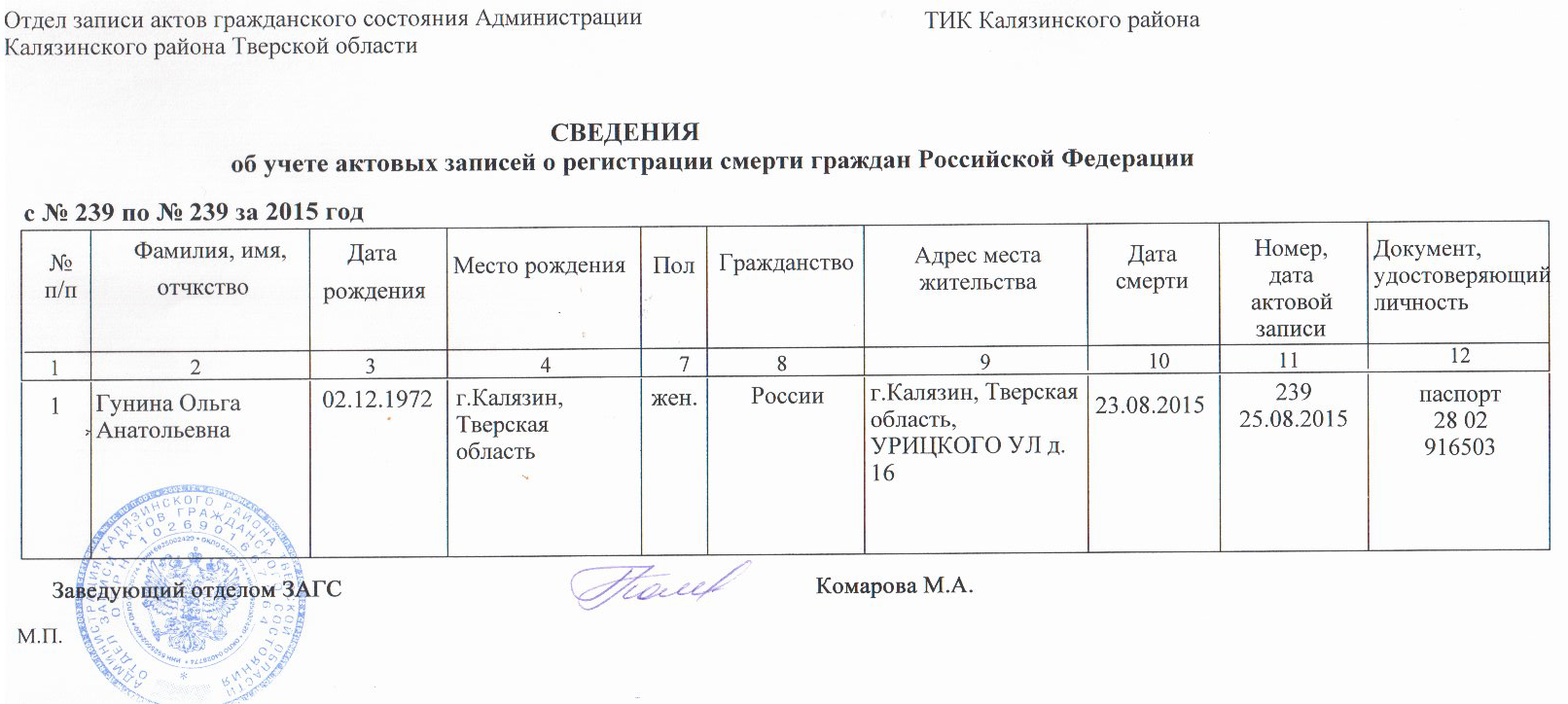 «10» февраля 2016 г.№ 4/25-4г. КалязинПредседательтерриториальной избирательной комиссии Калязинского района                            М. Н. ЕмельяноваСекретарьтерриториальной избирательной комиссии Калязинского района                     С.Н. ЛешинМППриложениеПриложениек постановлению территориальной избирательной комиссии Калязинского  районак постановлению территориальной избирательной комиссии Калязинского  районаот  10  февраля 2016 года № 4/25-4от  10  февраля 2016 года № 4/25-4№ п/пФамилия, имя, отчествоКем предложен№ избирательного участка№ и дата постановления избирательной комиссии Тверской области о зачислении в резерв составов участковых комиссийОснование исключения из резерва составов участковых комиссий1Гунина Ольга АнатольевнаКалязинское местное отделение Тверского областного отделения политической партии «Коммунистическая партия Российской Федерации»323№ 90/889-5от 17.04.2013подпункт «в» пункта 25 Порядка